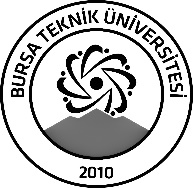 BURSA TEKNİK ÜNİVERSİTESİLİSANSÜSTÜ EĞİTİM ENSTİTÜSÜBURSA TEKNİK ÜNİVERSİTESİLİSANSÜSTÜ EĞİTİM ENSTİTÜSÜBURSA TEKNİK ÜNİVERSİTESİLİSANSÜSTÜ EĞİTİM ENSTİTÜSÜÖĞRENCİ BİLGİLERİÖĞRENCİ BİLGİLERİÖĞRENCİ BİLGİLERİÖĞRENCİ BİLGİLERİAdı- SoyadıAdı- SoyadıMelik Mine ÇELEBİMelik Mine ÇELEBİAnabilim DalıAnabilim DalıUluslararası Ticaret ve Lojistik Anabilim Dalı Uluslararası Ticaret ve Lojistik Anabilim Dalı DanışmanıDanışmanıDoç. Dr. Tuğçe DANACI ÜNALDoç. Dr. Tuğçe DANACI ÜNALSEMİNER BİLGİLERİSEMİNER BİLGİLERİSEMİNER BİLGİLERİSEMİNER BİLGİLERİSeminer AdıSeminer AdıUluslararası Ticarette Blok Zincir TeknolojileriUluslararası Ticarette Blok Zincir TeknolojileriSeminer TarihiSeminer Tarihi  26/12/2023  26/12/2023Seminer Yeri Seminer Yeri Yıldırım Bayezid – B BLOK 206Saat: 16.00-16.30Online Toplantı Bilgileri Online Toplantı Bilgileri --Açıklamalar: Bu form doldurularak seminer tarihinden en az 3 gün önce enstitu@btu.edu.tr adresine e-mail ile gönderilecektir.Açıklamalar: Bu form doldurularak seminer tarihinden en az 3 gün önce enstitu@btu.edu.tr adresine e-mail ile gönderilecektir.Açıklamalar: Bu form doldurularak seminer tarihinden en az 3 gün önce enstitu@btu.edu.tr adresine e-mail ile gönderilecektir.Açıklamalar: Bu form doldurularak seminer tarihinden en az 3 gün önce enstitu@btu.edu.tr adresine e-mail ile gönderilecektir.